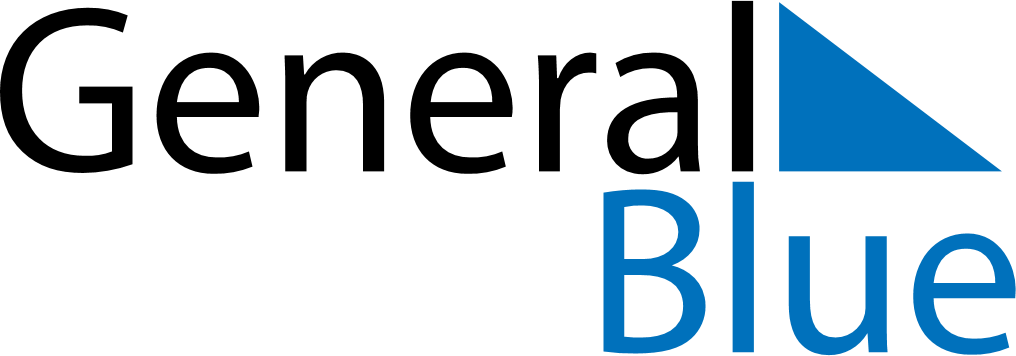 November 2028November 2028November 2028AlbaniaAlbaniaSUNMONTUEWEDTHUFRISAT12345678910111213141516171819202122232425Alphabet Day2627282930Independence DayLiberation Day